AMAÇ: Kurumumuzun sağlıkta kalite standartları, kalite yönetim sistemi ve mevzuata uygunluğunu, sürekliliğini, yeterliliğini ve etkinliğini sağlamaktır. Üst yönetimden bölüm çalışanlarına kadar tüm personelin kalite iyileştirme çalışmalarındaki rol ve sorumluluklarının tanımlanması, kalite yönetim yapılanmasının oluşturulması, kalite iyileştirme çalışmalarının planlanması, yürütülmesi ve koordinasyonu, kalitenin sürekli iyileştirilmesinin sağlanmasıdır.KAPSAM: Kalite Yönetim BirimiKISALTMALAR:SKS: Sağlıkta Kalite StandartlarıTANIMLAR:SORUMLULAR: Dekan, Dekan Yardımcıları, Fakülte Sekreteri, Kalite Yönetim Direktörü, Kalite Yönetim Birimi Çalışanları. 6.FAALİYET AKIŞI:Dikey Hiyerarşik yapılar (Boyutlar)KURUMSAL HİZMETLERHASTA VE ÇALIŞAN ODAKLI HİZMETLERSAĞLIK HİZMETLERİDESTEK HİZMETLERGÖSTERGE YÖNETİMİYatay Hiyerarşik yapılar (Bölümler)            1.  KURUMSAL YAPI  2. KALİTE YÖNETİMİ3. DOKÜMAN YÖNETİMİ4. RİSK YÖNETİMİ5. İSTENMEYEN OLAY BİLDİRİM SİSTEMİ6. ACİL DURUM VE AFET YÖNETİMİ7. EĞİTİM YÖNETİMİ SOSYAL SORUMLULUK8. HASTA DENEYİMİ9. HİZMETE ERİŞİM10. SAĞLIKLI ÇALIŞMA YAŞAMI11. ENFEKSİYONLARIN ÖNLENMESİ12. STERİLİZASYON HİZMETLERİ13. İLAÇ YÖNETİMİ14. HASTA BAKIMI15. RADYASYON GÜVENLİĞİ16. PROTEZ LABORATUVARI HİZMETLERİ17. AMELİYATHANE18. TESİS YÖNETİMİ19. OTELCİLİK HİZMETLERİ20. BİLGİ YÖNETİM SİSTEMİ21. MALZEME VE CİHAZ YÖNETİMİ22. TIBBİ KAYIT VE ARŞİV HİZMETLERİ23. ATIK YÖNETİMİ24. DIŞ KAYNAK KULLANIMI25. GÖSTERGELERİN İZLENMESİ6.3.Kalite yönetim yapısına ilişkin görev, yetki ve sorumluluklar:KURUMSAL HİZMETLER, Dekan, Dekan Yardımcısı, Fakülte Sekreteri, Kalite Yönetim Birimi sorumluluğunda olup takibi Kalite Direktörü tarafından yapılmaktadır.Kurumsal Yapı, Kalite Yönetimi, Doküman Yönetimi, Risk Yönetimi, İstenmeyen Olay Bildirim, Acil Durum ve Afet Yönetimi, Eğitim Yönetimi, Sosyal Sorumluluk içerikli tüm dokümanlar;HASTA VE ÇALIŞAN ODAKLI HİZMETLER Üst Yönetim sorumluluğunda olup; takibi kalite yönetim direktörü tarafından yapılmaktadır.Hasta Deneyimi ve Hizmete Erişim, Sağlıklı Çalışma Yaşamı Hasta Hakları Birimi tarafından SKS ADSH kitapçığına uygun olarak takip edilmekte ve gerekli çalışmalar yapılmaktadır.SAĞLIK HİZMETLERİ Fakültemizde sağlık hizmetleri sekiz ayrı klinikte sunulmaktadır. Her bir klinik önce Anabilim Dalı Başkanlarına bağlı olmakla birlikte, eğitim öğretim ve akademik hizmetler bakımından Dekanlık Makamına bağlıdır.Enfeksiyonların Önlenmesi ve Sterilizasyon Hizmetleri bölümleri Enfeksiyon Kontrol Komitesi ve Sterilizasyon Birimi tarafından; İlaç Yönetimi Farmakovijilans Sorumlusu ve İlaç Yönetim Ekibi tarafından; Hasta Bakımı, klinik sorumluları ve yataklı servis sorumlu hemşiresi  tarafından;  Radyasyon Güvenliği,   Radyoloji Birim  Sorumlusu tarafından;  Protez Laboratuvarı Hizmetleri, Protez Laboratuvarı Birim Sorumlusu tarafından SKS ADSH kitapçığına uygun olarak takip edilmekte ve gerekli çalışmalar yapılmaktadır.DESTEK HİZMETLERİ; Dekan, Dekan Yardımcıları, Fakülte Sekreteri, Teknik Servis Personeli, Ayniyat Sorumlusu, Bilgi İşlem Sorumlusu, Kalite Yönetim Birimi sorumluluğunda olup; takibi kalite yönetim direktörü tarafından yapılmaktadır.Tesis Yönetimi; Fakülte Sekreteri; Otelcilik Hizmetleri; yataklı servis sorumlu hemşiresi tarafından; Bilgi Yönetim Sistemi; bilgi işlem birimi sorumlusu tarafından; Malzeme ve Cihaz Yönetimi; depo ve ayniyat sorumluları tarafından;     Tıbbi Kayıt ve Arşiv Hizmetleri; Fakülte Sekreterliği tarafından;  Atık Yönetimi; atık   yönetiminden sorumlu Çevre Görevlisi tarafından; Dış Kaynak Kullanımı; Satın Alma Birimi tarafından SKS ADSH kitapçığına uygun olarak takip edilmekte ve gerekli çalışmalar yapılmaktadır.5.GÖSTERGE YÖNETİMİ  Bilgi işlem birimi, ilgili diğer Anabilim Dalları ve kalite yönetim birimi sorumluluğunda olup; takibi kalite yönetim direktörü tarafından yapılmaktadır.Göstergelerin İzlenmesi ve Kalite Göstergeleri; Kalite yönetim birimi tarafından SKS ADSH kitapçığına uygun olarak takip edilmekte ve gerekli çalışmalar yapılmaktadır.Yukarıdaki alanlarla ilgili olarak, SKS ADSH kitapçığında tespit edilen eksiklikler ile ilgili Düzeltici Önleyici Faaliyet Formu doldurulur ve belirtilen sürede tamamlanması istenir. Yılda en az 1 kez Öz değerlendirme yapılır. Tespit edilen uygunsuzluklara yönelik gerekli iyileştirme faaliyetleri gerçekleştirilir.7.İLGİLİ DOKÜMANLAR:7.1. Sağlıkta Kalite Standartları ADSH Seti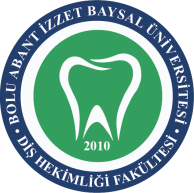 BOLU ABANT İZZET BAYSAL ÜNİVERSİTESİ DİŞ HEKİMLİĞİ FAKÜLTESİ KALİTE YÖNETİM SİSTEMİNİN YAPISIBOLU ABANT İZZET BAYSAL ÜNİVERSİTESİ DİŞ HEKİMLİĞİ FAKÜLTESİ KALİTE YÖNETİM SİSTEMİNİN YAPISIBOLU ABANT İZZET BAYSAL ÜNİVERSİTESİ DİŞ HEKİMLİĞİ FAKÜLTESİ KALİTE YÖNETİM SİSTEMİNİN YAPISI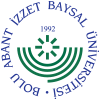 DOKÜMAN KODUYAYIN TARİHİREVİZYON NOREVİZYON TARİHİSAYFA NOKKU.PR.02  02/2019--1/4BOLU ABANT İZZET BAYSAL ÜNİVERSİTESİ DİŞ HEKİMLİĞİ FAKÜLTESİ KALİTE YÖNETİM SİSTEMİNİN YAPISIBOLU ABANT İZZET BAYSAL ÜNİVERSİTESİ DİŞ HEKİMLİĞİ FAKÜLTESİ KALİTE YÖNETİM SİSTEMİNİN YAPISIBOLU ABANT İZZET BAYSAL ÜNİVERSİTESİ DİŞ HEKİMLİĞİ FAKÜLTESİ KALİTE YÖNETİM SİSTEMİNİN YAPISIDOKÜMAN KODUYAYIN TARİHİREVİZYON NOREVİZYON TARİHİSAYFA NOKKU.PR.02  02/2019--2/4BOLU ABANT İZZET BAYSAL ÜNİVERSİTESİ DİŞ HEKİMLİĞİ FAKÜLTESİ KALİTE YÖNETİM SİSTEMİNİN YAPISIBOLU ABANT İZZET BAYSAL ÜNİVERSİTESİ DİŞ HEKİMLİĞİ FAKÜLTESİ KALİTE YÖNETİM SİSTEMİNİN YAPISIBOLU ABANT İZZET BAYSAL ÜNİVERSİTESİ DİŞ HEKİMLİĞİ FAKÜLTESİ KALİTE YÖNETİM SİSTEMİNİN YAPISIDOKÜMAN KODUYAYIN TARİHİREVİZYON NOREVİZYON TARİHİSAYFA NOKKU.PR.02  02/2019--3/4BOLU ABANT İZZET BAYSAL ÜNİVERSİTESİ DİŞ HEKİMLİĞİ FAKÜLTESİ KALİTE YÖNETİM SİSTEMİNİN YAPISIBOLU ABANT İZZET BAYSAL ÜNİVERSİTESİ DİŞ HEKİMLİĞİ FAKÜLTESİ KALİTE YÖNETİM SİSTEMİNİN YAPISIBOLU ABANT İZZET BAYSAL ÜNİVERSİTESİ DİŞ HEKİMLİĞİ FAKÜLTESİ KALİTE YÖNETİM SİSTEMİNİN YAPISIDOKÜMAN KODUYAYIN TARİHİREVİZYON NOREVİZYON TARİHİSAYFA NOKKU.PR.02  02/2019--4/4